   KITTY HAWK MARCIA KEATON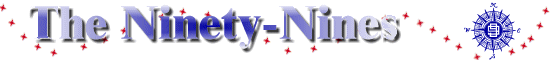    SCHOLARSHIP AWARD  The Southeast Section Kitty Hawk Ninety-Nines is offering one $2,000 scholarship award and one year’s membership to The Ninety-Nines to qualifying applicants.  The scholarships are awarded annually.The purpose of the flight training award is to encourage women pilots, promote aviation within the surrounding community, and provide networking opportunities for women.  The scholarship is awarded to assist women who are working to become licensed pilots or are seeking additional ratings or certificates.  The scholarship is open to all women, including members of The 99s.Scholarship Requirements:Applicant must be:Female and at least 16 years of age. (If applicant is less than 18, a parent or guardian signature is required.)North Carolina permanent resident or student of a North Carolina school at the time of the application submission as well as at the time of the interview with the Scholarship Judges.Pursuing an aviation goal that includes flight training. The applicant must possess a current FAA Medical Certificate appropriate for the license or rating sought.If the applicant is a student pilot, she must already have her solo endorsement. Applicant must fully complete an application.Application and all supporting documents must be postmarked or emailed by May 19, 2024.Applicant must be available on June 22, 2024 for a personal interview with the Scholarship Judges at a location to be announced.The Scholarship Winner must: Use the money within one year from the date of the scholarship award.  Funds from the scholarship will cover training received between June 23, 2024 and June 30, 2025—no extensions! 	Funds cannot be used for reimbursement of previous training.Begin training within three months of receiving the scholarship award.Provide written progress reports to the Kitty Hawk Chapter Scholarship Chairman every three months.Commit to active membership in The 99s and The Kitty Hawk Chapter for three consecutive years. The Kitty Hawk Chapter will reimburse International dues for the first year’s membership if not a member. The winner is expected to pay membership dues the second year following date of scholarship award. Chapter dues are waived for the first year of membership if recipient attends chapter functions.Submit copies of logbook pages that show training during the time period covered by the scholarship, receipts showing hours flown, and signed by the applicant and flight instructor, to the Kitty Hawk Chapter Treasurer before funds are awarded.  Payments MUST be sent to the flight school, flight instructor, or institution providing the training, NOT the scholarship recipient.After completion of the training, provide a letter to the Kitty Hawk Chapter Scholarship Chairman describing training experience and how the money was used to achieve aviation goals.  After receipt of this letter, the last $150.00 will be awarded.APPLICATION DEADLINE IS May 19, 2024The Application will consist of:Two letters of recommendation.  One of the letters must be from someone knowledgeable about the applicant’s aviation interests and/or accomplishments, such as applicant’s flight instructor or mentor.  It is important that those individuals recommending the applicant include in their letter the length of time they have known the applicant.Written Essay (described on page 3).Financial Plan (1 page) Explain how you plan to finance your flying goals.Copy of the applicant’s FAA Medical and Pilot Certificate.Copy of the last three pages of the applicant’s logbook.The application must be typed or neatly printed in black ink and completed in full.  The applicant must submit copies of the completed application and ALL supplemental information.  The application must be postmarked or emailed no later than May 19, 2024.  An illegible, incomplete, or late application will not be considered.Scholarship Recipient Selection:A selection panel of independent judges from the aviation community will screen applications and make final selections.  Judges must sign a statement that they have no knowledge of the applicants.  Decisions of the judges are final.Scholarship Timeline:May 20-24:  The Kitty Hawk Scholarship Chairmen will review the applications for completeness.May 25:  The Scholarship Chairman will mail the applications to judges.June 22:   Judges will conduct an interview of the applicants at a place to be announced.The Kitty Hawk Chapter Marcia Keaton Scholarship will be presented at a time and place to be announced.Applications can be found at www.Kittyhawk99s.com/scholarship.html after April 1, 2024Please submit completed materials to:Audrey FloydScholarship ChairKitty Hawk 99s2879 Old Mountain Rd.Lexington, NC 27292Or amfloyd100@gmail.comAPPLICATION DEADLINE IS May 19, 2024The Southeast Section Kitty Hawk Scholarship Award ApplicationPlease read this scholarship application carefully, and be sure that you have met ALL criteria and are prepared to complete all requirements.  Incomplete applications (including missing supporting documents) will not be reviewed.Background InformationCertificate or Rating applying for: ______________________________________________________Aviation HistoryOn a separate sheet, explain: (Limit your response to one page or 500 words, whichever is greater.)Your personal interests.General, career, and aviation goals.State specific rating/certificate that the funds will be applied to and why you want this rating/certificate.Any special qualifications you may have to pursue these goals.What sparked your initial interest in aviation?Aviation-related activities in which you have participated (including employment) that means the most to you.Any obstacles you have had to overcome to start in and to continue in flying.How this scholarship will help you achieve your goals.**How you would actively contribute to the Kitty Hawk Chapter in the next three years?DECLARATION AND AGREEMENTS:I understand this scholarship is to be used only for the certificate or rating for which this application is submitted.  I understand the funds from this scholarship can be used for training received between June 23, 2024 and June 30, 2025—NO EXTENSIONS.  In addition, if I obtain my rating or certificate prior to using the entire scholarship, the remaining funds will not be disbursed.  I certify that all information in this application is true and correct.____________________________________________________						Applicant Name (print)				Signature			Date______________________________________________________________________________		Parent/Guardian* (print)			Signature			DateDISCLAIMER:Neither the Kitty Hawk Chapter of the Ninety-Nines, Inc., The Ninety-Nines, Inc., nor their members, agents, or representatives are responsible for the quality of any training received with this scholarship, nor for any accident, incident, or any other event which may occur while the recipient of this scholarship is performing flight training or activities relating thereto; and recipient agrees to sign a hold-harmless agreement in favor of said entities upon receipt of the scholarship and before any flight or training is made. I hereby release The Ninety-Nines and any of its affiliated organizations from all actions, claims or demands that I, my assignees, heirs, distributes, guardians, and legal representatives now have or may hereafter have for injury or damage resulting from my participation in any activities related to this scholarship.I agree to abide by all the terms and conditions specified in this application. I declare under penalty of perjury that the information I have given here is true and correct and that I meet the eligibility requirement for the scholarship sought.____________________________________________________						Applicant Name (print)				Signature			Date______________________________________________________________________________		Parent/Guardian* (print)			Signature			Date*Parent/Guardian must complete if applicant is less than 18 years old.Paperwork checklist:  Completed application (pages 3-4 only)  Two letters of recommendation   Finance Plan (1 page)  Written essay  Copy of FAA License and Medical  Copy of last three pages of logbookSubmit application and supporting documents to:Audrey FloydScholarship Chair-Kitty Hawk 99s2879 Old Mountain Rd.Lexington, NC 27292oramfloyd100@gmail.comAPPLICATION DEADLINE IS May 19, 2024Name:____________________________________________________________________Preferred Name___________________________Address:____________________________________________________________________Email Address:_______________________________________________________________________________________________Home Phone:_______________________________________________________________________________________________Work Phone:___________________________Occupation:____________________________________________________________________Employer:____________________________________________________________________Highest Level of Education Completed:Highest Level of Education Completed:__________________________________________________________________________________________________________________________________________________________________Total Flight Hours:______________________________________________________________________________Total PIC:Total PIC:____________________________________________________Hours in Last 90 Days:______________________________________________________________________________Last FAA Medical - Date:______________________________________________________________________________and Class:and Class:____________________________________________________Certificate(s) Held:______________________________________________________________________________Date Issued:Date Issued:____________________________________________________Rating(s) Held:______________________________________________________________________________Date Issued:Date Issued:____________________________________________________Are you a member of The Ninety-Nines?Are you a member of The Ninety-Nines? Yes    NoIf yes, Chapter:If yes, Chapter:If yes, Chapter:If yes, Chapter:__________________________If you have a degree or any special training in aviation, please list:If you have a degree or any special training in aviation, please list:If you have a degree or any special training in aviation, please list:If you have a degree or any special training in aviation, please list:If you have a degree or any special training in aviation, please list: _______________________________ _______________________________ _______________________________ _____________________________________________________________________________________ _____________________________________________________________________________________ _____________________________________________________________________________________ _____________________________________________________________________________________ _____________________________________________________________________________________ _____________________________________________________________________________________ _____________________________________________________________________________________ _____________________________________________________________________________________ _____________________________________________________________________________________ _____________________________________________________________________________________ _____________________________________________________________________________________ _____________________________________________________________________________________ _____________________________________________________________________________________ _____________________________________________________________________________________ _____________________________________________________________________________________ _____________________________________________________________________________________